AREA: Inglés    PERIODO IAREA: Inglés    PERIODO IGRADO: tercero GRADO: tercero TalleresFECHADesde el 20 de abril… DOCENTEYinni Liceth Martinez Mutiz Yinni Liceth Martinez Mutiz N° de sesiones 4Duración de las actividades 1 hora por cada sesión/clase 1 hora por cada sesión/clase EJE TEMÁTICO: My personal information                           The commands EJE TEMÁTICO: My personal information                           The commands EJE TEMÁTICO: My personal information                           The commands EJE TEMÁTICO: My personal information                           The commands EJE TEMÁTICO: My personal information                           The commands Practico saberes/ Amplio mis conocimientosPractico saberes/ Amplio mis conocimientosPractico saberes/ Amplio mis conocimientosPractico saberes/ Amplio mis conocimientosPractico saberes/ Amplio mis conocimientosCon los saberes previos y recibidos en las clases anteriores realiza las actividades de la forma correcta.Con los saberes previos y recibidos en las clases anteriores realiza las actividades de la forma correcta.Con los saberes previos y recibidos en las clases anteriores realiza las actividades de la forma correcta.Con los saberes previos y recibidos en las clases anteriores realiza las actividades de la forma correcta.Con los saberes previos y recibidos en las clases anteriores realiza las actividades de la forma correcta.Aplico lo aprendidoAplico lo aprendidoAplico lo aprendidoAplico lo aprendidoAplico lo aprendido0ne: organiza y escribe de manera correcta la información personal  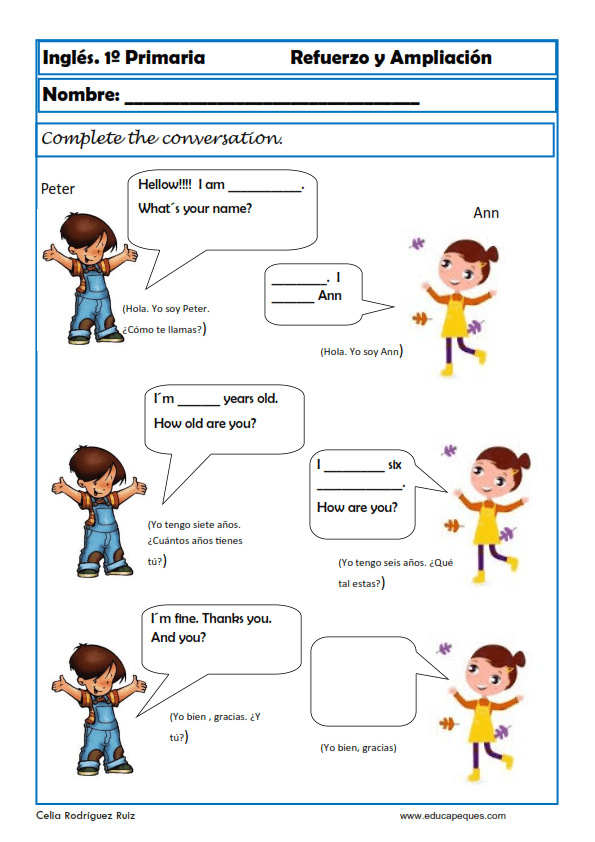 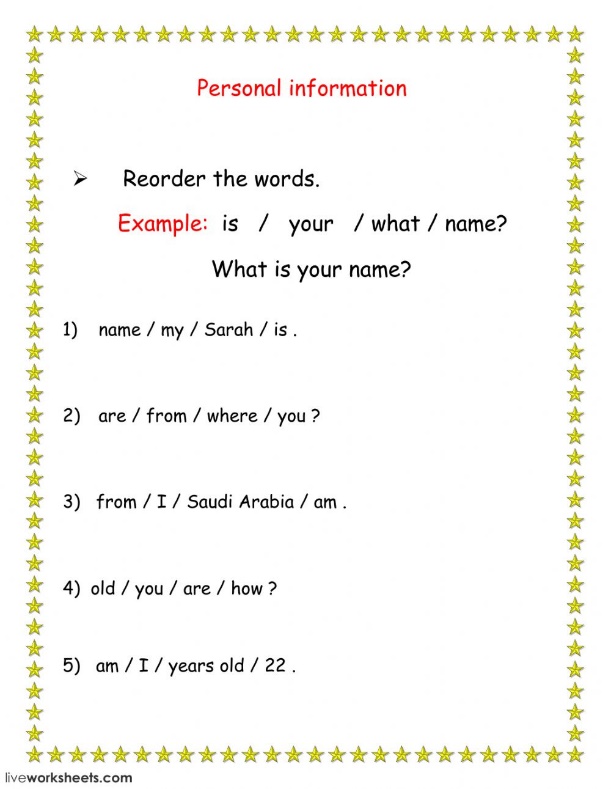 two: une con colores diferente de la forma correcta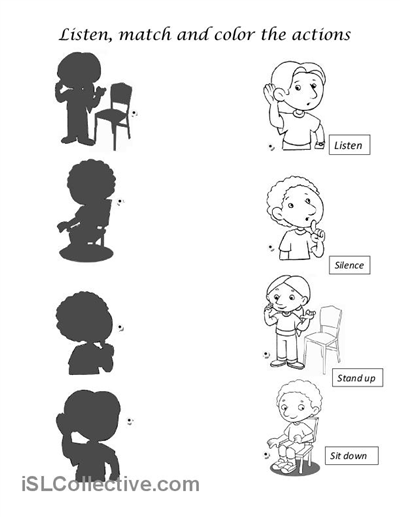 three: Encuentra las palabras en la sopa de letras y ubícalas donde corresponda. 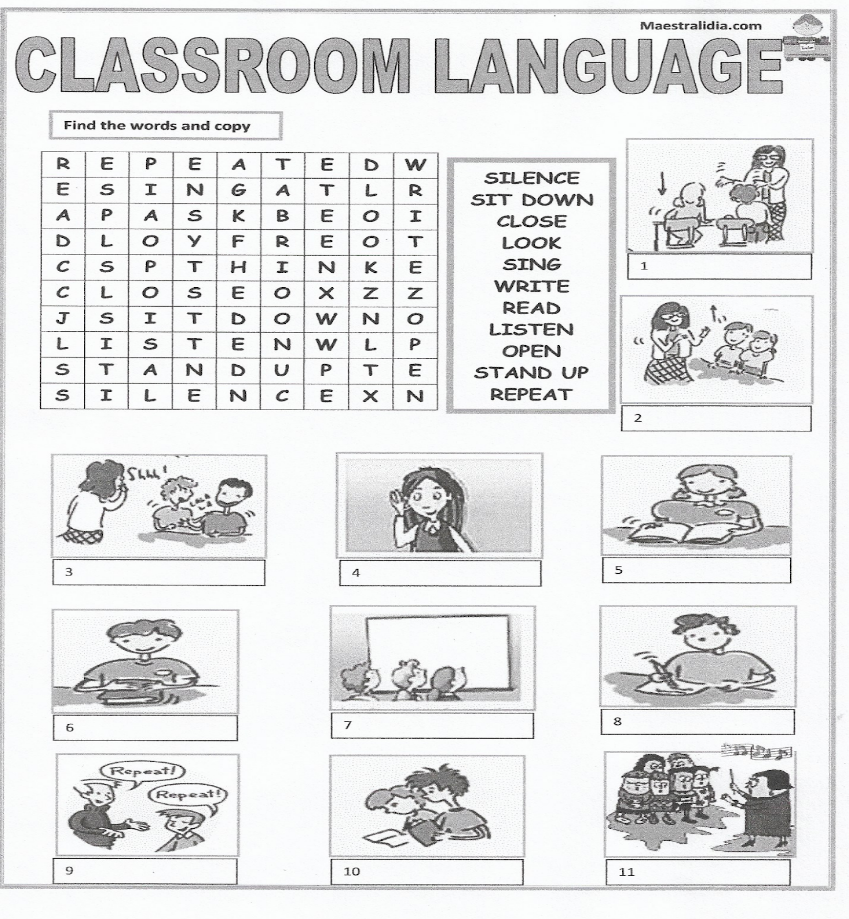 Four: Lee la pequeña lectura y solo escribe en tu cuaderno las preguntas a cada respuesta que has practicado en las clases.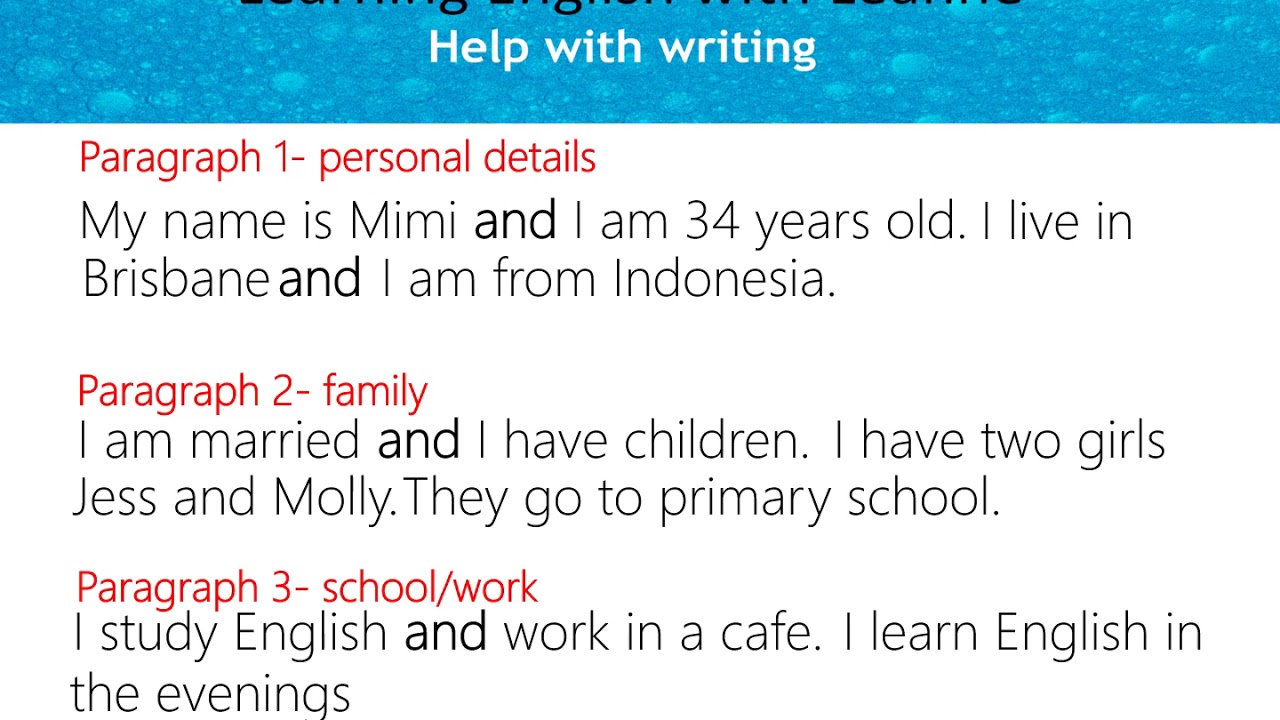 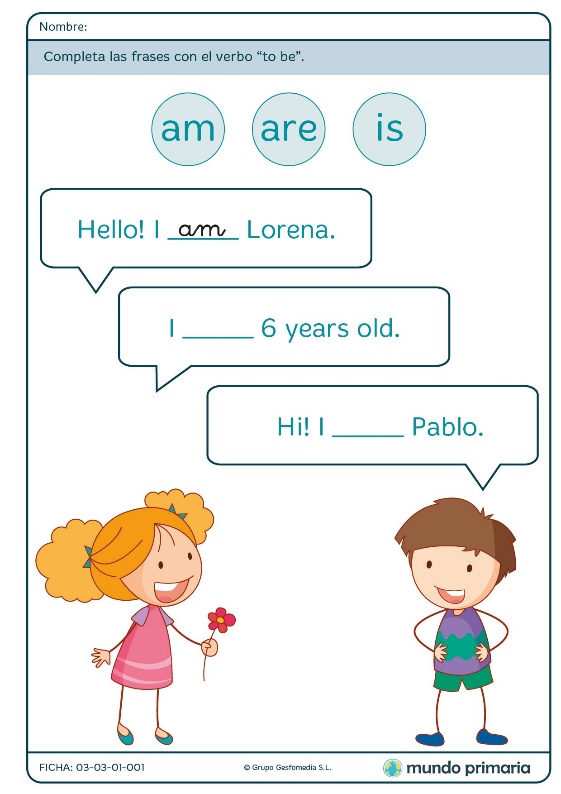 Five: Escribe y dibuja en tu cuaderno la información que corresponde. Six: completa la información con tu información personal.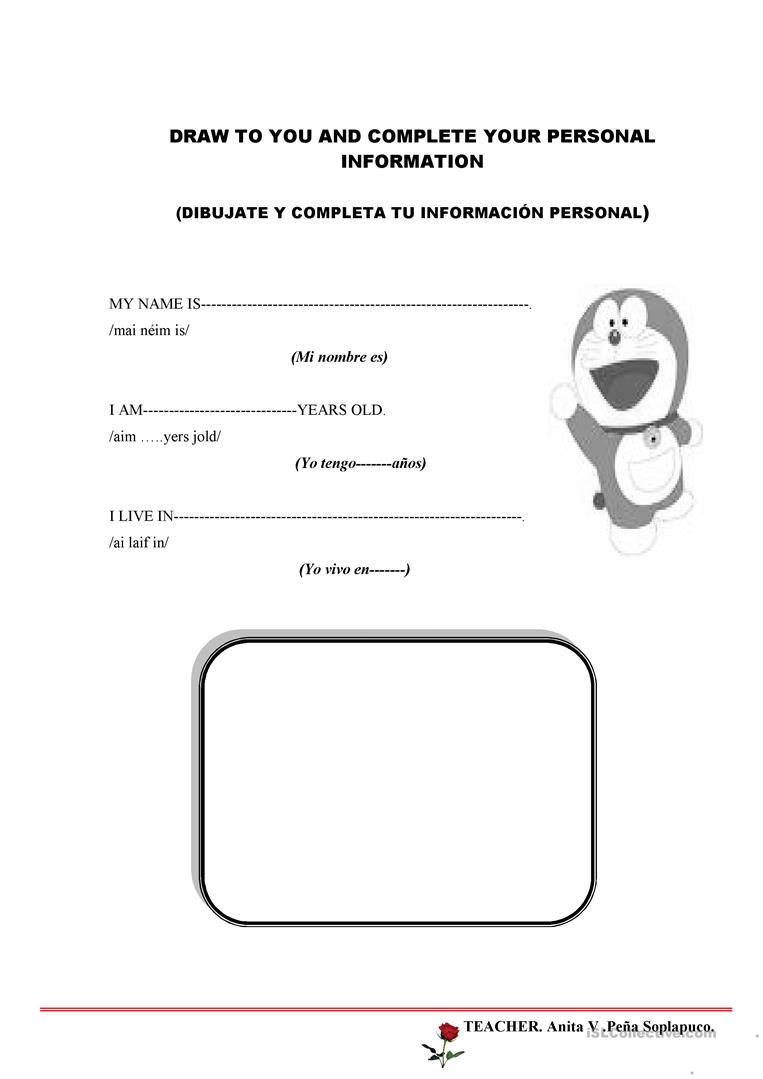 0ne: organiza y escribe de manera correcta la información personal  two: une con colores diferente de la forma correctathree: Encuentra las palabras en la sopa de letras y ubícalas donde corresponda. Four: Lee la pequeña lectura y solo escribe en tu cuaderno las preguntas a cada respuesta que has practicado en las clases.Five: Escribe y dibuja en tu cuaderno la información que corresponde. Six: completa la información con tu información personal.0ne: organiza y escribe de manera correcta la información personal  two: une con colores diferente de la forma correctathree: Encuentra las palabras en la sopa de letras y ubícalas donde corresponda. Four: Lee la pequeña lectura y solo escribe en tu cuaderno las preguntas a cada respuesta que has practicado en las clases.Five: Escribe y dibuja en tu cuaderno la información que corresponde. Six: completa la información con tu información personal.0ne: organiza y escribe de manera correcta la información personal  two: une con colores diferente de la forma correctathree: Encuentra las palabras en la sopa de letras y ubícalas donde corresponda. Four: Lee la pequeña lectura y solo escribe en tu cuaderno las preguntas a cada respuesta que has practicado en las clases.Five: Escribe y dibuja en tu cuaderno la información que corresponde. Six: completa la información con tu información personal.0ne: organiza y escribe de manera correcta la información personal  two: une con colores diferente de la forma correctathree: Encuentra las palabras en la sopa de letras y ubícalas donde corresponda. Four: Lee la pequeña lectura y solo escribe en tu cuaderno las preguntas a cada respuesta que has practicado en las clases.Five: Escribe y dibuja en tu cuaderno la información que corresponde. Six: completa la información con tu información personal.COMPROMISOCOMPROMISOCOMPROMISOCOMPROMISOCOMPROMISOEn tu cuaderno usa la información anterior y escribe tus datos personales que corresponden a cada pregunta y respuesta.Repasa constantemente la pronunciación y escritura de los comandos en inglés.En tu cuaderno usa la información anterior y escribe tus datos personales que corresponden a cada pregunta y respuesta.Repasa constantemente la pronunciación y escritura de los comandos en inglés.En tu cuaderno usa la información anterior y escribe tus datos personales que corresponden a cada pregunta y respuesta.Repasa constantemente la pronunciación y escritura de los comandos en inglés.En tu cuaderno usa la información anterior y escribe tus datos personales que corresponden a cada pregunta y respuesta.Repasa constantemente la pronunciación y escritura de los comandos en inglés.En tu cuaderno usa la información anterior y escribe tus datos personales que corresponden a cada pregunta y respuesta.Repasa constantemente la pronunciación y escritura de los comandos en inglés.